MARICEL 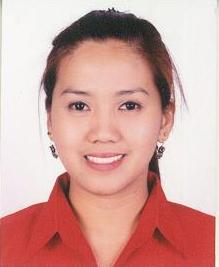 Maricel.339868@2freemail.com    ● Experienced registered professional seeking to fill a staff nurse position to be able to utilize my knowledge and skills gained in academic accretion, trainings and actual practices. 1. Registered Nurse 2. Computer Literate 3. Can speak EnglishProvides medical and personal care to individuals who are chronically ill,        disabled and suffering from cognitive impairment.Administer medication, monitor vital signs, educate patients on health care and provides companionship and support for the total well-being of a client.Maintaining clinical progress notes for each patient receiving care and providing progress reports to their physician.Assess patients to identify appropriate nursing interventions.Collaborate with members of health care team to plan, implement, co-ordinate and evaluate patient care in consultation with patients and their families.Maintains clients’ charts and ensuring proper documentation.Administer medications and treatments as prescribed by a physician or according to established policies and protocols.Assist in surgery and other medical procedures.ObjectiveKey QualificationsWork ExperiencesHome Care NurseAngels of Medical Care , Dubai, UAEJune 29, 2013-August 10, 2014 Staff NurseNoorana Medical Center, Riyadh, Saudi ArabiaFebruary 27, 2010 - November 29, 2012Assesses patients for urgency of needs and priorities.Assesses patient’s knowledge base and learning style and provides health teaching as needed or requested.Implements and supports health promotion and maintenance.Maintains client charts, ensuring proper documentation of clinic visits, diagnostics, treatments and medications.Attends and assists during surgical operation procedures. Staff  NurseTuguegarao City Peoples General Hospital, Philippines2008 - 2010     Medical and Surgical/Emergency/OPDEducationBachelor Of  Science In NursingUniversity of Cagayan Valley Tuguegarao City Philippines-Tertiary EducationApril 2010University of Cagayan Valley Tuguegarao City Philippines-Tertiary EducationApril 2010University of Cagayan Valley Tuguegarao City Philippines-Tertiary EducationApril 2010Cagayan National High School- Secondary EducationMarch 2006Cagayan National High School- Secondary EducationMarch 2006Cagayan National High School- Secondary EducationMarch 2006Cagayan National High School- Secondary EducationMarch 2006Cagayan National High School- Secondary EducationMarch 2006Cagayan National High School- Secondary EducationMarch 2006Taribubu Elementary School- Primary EducationMarch 2002Taribubu Elementary School- Primary EducationMarch 2002Taribubu Elementary School- Primary EducationMarch 2002Taribubu Elementary School- Primary EducationMarch 2002Taribubu Elementary School- Primary EducationMarch 2002Taribubu Elementary School- Primary EducationMarch 2002Basic Life Support – Healthcare City, Dubai, Uae            December 2,2013Intravenous Therapy Training-Dr, Yanga”s Hospital, Bocaue, Bulacan, Philippines            October 28-30, 2009First Aid Training –Philippine Red Cross Cagayan Chapter, Philippines            March 29-April 1, 2011Trends and Issues on Maternal and Child Health Care-Cagayan State University, Philippines            March 26,2011Basic Life Support – Healthcare City, Dubai, Uae            December 2,2013Intravenous Therapy Training-Dr, Yanga”s Hospital, Bocaue, Bulacan, Philippines            October 28-30, 2009First Aid Training –Philippine Red Cross Cagayan Chapter, Philippines            March 29-April 1, 2011Trends and Issues on Maternal and Child Health Care-Cagayan State University, Philippines            March 26,2011Basic Life Support – Healthcare City, Dubai, Uae            December 2,2013Intravenous Therapy Training-Dr, Yanga”s Hospital, Bocaue, Bulacan, Philippines            October 28-30, 2009First Aid Training –Philippine Red Cross Cagayan Chapter, Philippines            March 29-April 1, 2011Trends and Issues on Maternal and Child Health Care-Cagayan State University, Philippines            March 26,2011Cagayan Valley Medical Center, PhilippinesClinica De Leon, PhilippinesTuguegarao City Peoples General Hospital, PhilippinesJose Reyes Memorial Medical Center, PhilippinesEast Avenue Medical CenterLung Center of the PhilippinesNational Kidney InstituteCagayan Valley Medical Center, PhilippinesClinica De Leon, PhilippinesTuguegarao City Peoples General Hospital, PhilippinesJose Reyes Memorial Medical Center, PhilippinesEast Avenue Medical CenterLung Center of the PhilippinesNational Kidney InstituteCagayan Valley Medical Center, PhilippinesClinica De Leon, PhilippinesTuguegarao City Peoples General Hospital, PhilippinesJose Reyes Memorial Medical Center, PhilippinesEast Avenue Medical CenterLung Center of the PhilippinesNational Kidney InstituteAge:			 29 Years oldNationality: 	             FilipinoMarital Status:	             MarriedAge:			 29 Years oldNationality: 	             FilipinoMarital Status:	             MarriedAge:			 29 Years oldNationality: 	             FilipinoMarital Status:	             Married